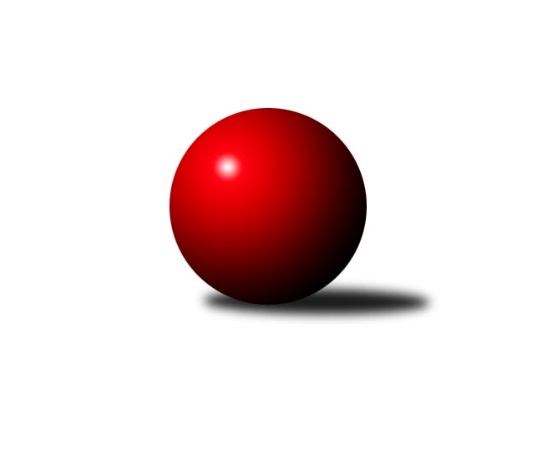 Č.4Ročník 2020/2021	24.5.2024 Letní liga - skupina F 2020/2021Statistika 4. kolaTabulka družstev:		družstvo	záp	výh	rem	proh	skore	sety	průměr	body	plné	dorážka	chyby	1.	TJ Odry	0	0	0	0	0.0 : 0.0 	(0.0 : 0.0)	0	0	0	0	0	2.	TJ Spartak Bílovec	0	0	0	0	0.0 : 0.0 	(0.0 : 0.0)	0	0	0	0	0	3.	TJ Unie Hlubina	0	0	0	0	0.0 : 0.0 	(0.0 : 0.0)	0	0	0	0	0	4.	Kuželky Horní Benešov	0	0	0	0	0.0 : 0.0 	(0.0 : 0.0)	0	0	0	0	0Tabulka doma:		družstvo	záp	výh	rem	proh	skore	sety	průměr	body	maximum	minimum	1.	TJ Odry	0	0	0	0	0.0 : 0.0 	(0.0 : 0.0)	0	0	0	0	2.	TJ Spartak Bílovec	0	0	0	0	0.0 : 0.0 	(0.0 : 0.0)	0	0	0	0	3.	TJ Unie Hlubina	0	0	0	0	0.0 : 0.0 	(0.0 : 0.0)	0	0	0	0	4.	Kuželky Horní Benešov	0	0	0	0	0.0 : 0.0 	(0.0 : 0.0)	0	0	0	0Tabulka venku:		družstvo	záp	výh	rem	proh	skore	sety	průměr	body	maximum	minimum	1.	TJ Odry	0	0	0	0	0.0 : 0.0 	(0.0 : 0.0)	0	0	0	0	2.	TJ Spartak Bílovec	0	0	0	0	0.0 : 0.0 	(0.0 : 0.0)	0	0	0	0	3.	TJ Unie Hlubina	0	0	0	0	0.0 : 0.0 	(0.0 : 0.0)	0	0	0	0	4.	Kuželky Horní Benešov	0	0	0	0	0.0 : 0.0 	(0.0 : 0.0)	0	0	0	0Tabulka podzimní části:		družstvo	záp	výh	rem	proh	skore	sety	průměr	body	doma	venku	1.	TJ Odry	0	0	0	0	0.0 : 0.0 	(0.0 : 0.0)	0	0 	0 	0 	0 	0 	0 	0	2.	TJ Spartak Bílovec	0	0	0	0	0.0 : 0.0 	(0.0 : 0.0)	0	0 	0 	0 	0 	0 	0 	0	3.	TJ Unie Hlubina	0	0	0	0	0.0 : 0.0 	(0.0 : 0.0)	0	0 	0 	0 	0 	0 	0 	0	4.	Kuželky Horní Benešov	0	0	0	0	0.0 : 0.0 	(0.0 : 0.0)	0	0 	0 	0 	0 	0 	0 	0Tabulka jarní části:		družstvo	záp	výh	rem	proh	skore	sety	průměr	body	doma	venku	1.	TJ Odry	0	0	0	0	0.0 : 0.0 	(0.0 : 0.0)	0	0 	0 	0 	0 	0 	0 	0 	2.	TJ Spartak Bílovec	0	0	0	0	0.0 : 0.0 	(0.0 : 0.0)	0	0 	0 	0 	0 	0 	0 	0 	3.	TJ Unie Hlubina	0	0	0	0	0.0 : 0.0 	(0.0 : 0.0)	0	0 	0 	0 	0 	0 	0 	0 	4.	Kuželky Horní Benešov	0	0	0	0	0.0 : 0.0 	(0.0 : 0.0)	0	0 	0 	0 	0 	0 	0 	0 Zisk bodů pro družstvo:		jméno hráče	družstvo	body	zápasy	v %	dílčí body	sety	v %Průměry na kuželnách:		kuželna	průměr	plné	dorážka	chyby	výkon na hráče	1.	TJ Unie Hlubina, 1-2	2150	1451	699	24.3	(537.6)	2.	TJ Valašské Meziříčí, 1-4	2048	1400	647	29.8	(512.1)	3.	TJ Spartak Bílovec, 1-2	2038	1399	638	34.3	(509.6)	4.	 Horní Benešov, 1-4	1981	1386	594	40.0	(495.3)Nejlepší výkony na kuželnách:TJ Unie Hlubina, 1-2TJ Odry 	2229	1. kolo	Stanislava Ovšáková 	TJ Odry 	579	1. koloTJ Unie Hlubina	2136	2. kolo	Petr Basta 	TJ Unie Hlubina	571	2. koloTJ Unie Hlubina	2133	1. kolo	Michal Pavič 	TJ Odry 	565	1. koloTJ Spartak Bílovec	2104	2. kolo	Josef Hájek 	TJ Unie Hlubina	556	1. kolo		. kolo	Tomáš Binar 	TJ Spartak Bílovec	555	2. kolo		. kolo	Martin Pavič 	TJ Odry 	552	1. kolo		. kolo	Petr Basta 	TJ Unie Hlubina	551	1. kolo		. kolo	Filip Sýkora 	TJ Spartak Bílovec	541	2. kolo		. kolo	Michaela Černá 	TJ Unie Hlubina	537	2. kolo		. kolo	František Oliva 	TJ Unie Hlubina	537	2. koloTJ Valašské Meziříčí, 1-4TJ Odry 	2114	4. kolo	Karel Chlevišťan 	TJ Odry 	577	4. koloTJ Odry 	2051	2. kolo	Jaromír Martiník 	Kuželky Horní Benešov	555	2. koloTJ Unie Hlubina	2041	4. kolo	Přemysl Žáček 	TJ Unie Hlubina	537	4. koloKuželky Horní Benešov	1987	2. kolo	Jiří Madecký 	TJ Odry 	534	2. kolo		. kolo	Stanislava Ovšáková 	TJ Odry 	534	4. kolo		. kolo	Jan Žídek 	TJ Unie Hlubina	523	4. kolo		. kolo	Jan Kučák 	TJ Odry 	515	2. kolo		. kolo	Petr Dvorský 	TJ Odry 	512	2. kolo		. kolo	Martin Pavič 	TJ Odry 	503	4. kolo		. kolo	Michal Pavič 	TJ Odry 	500	4. koloTJ Spartak Bílovec, 1-2TJ Spartak Bílovec	2125	3. kolo	Petr Číž 	TJ Spartak Bílovec	566	3. koloTJ Spartak Bílovec	2109	1. kolo	David Binar 	TJ Spartak Bílovec	549	1. koloTJ Odry 	1984	3. kolo	Tomáš Binar 	TJ Spartak Bílovec	546	3. koloKuželky Horní Benešov	1936	1. kolo	Antonín Fabík 	TJ Spartak Bílovec	534	1. kolo		. kolo	Jakub Fabík 	TJ Spartak Bílovec	531	1. kolo		. kolo	Jakub Fabík 	TJ Spartak Bílovec	512	3. kolo		. kolo	Jiří Madecký 	TJ Odry 	512	3. kolo		. kolo	Jana Frydrychová 	TJ Odry 	506	3. kolo		. kolo	Petr Dvorský 	TJ Odry 	501	3. kolo		. kolo	Michal Kudela 	TJ Spartak Bílovec	501	3. kolo Horní Benešov, 1-4TJ Unie Hlubina	2021	3. kolo	Martin Koraba 	Kuželky Horní Benešov	551	4. koloTJ Spartak Bílovec	2008	4. kolo	Jaromír Martiník 	Kuželky Horní Benešov	539	3. koloKuželky Horní Benešov	1969	3. kolo	Přemysl Žáček 	TJ Unie Hlubina	536	3. koloKuželky Horní Benešov	1926	4. kolo	Tomáš Binar 	TJ Spartak Bílovec	521	4. kolo		. kolo	David Binar 	TJ Spartak Bílovec	516	4. kolo		. kolo	Miroslav Procházka 	Kuželky Horní Benešov	510	3. kolo		. kolo	Jaromír Martiník 	Kuželky Horní Benešov	507	4. kolo		. kolo	Jan Žídek 	TJ Unie Hlubina	498	3. kolo		. kolo	Michaela Černá 	TJ Unie Hlubina	497	3. kolo		. kolo	Filip Sýkora 	TJ Spartak Bílovec	490	4. koloČetnost výsledků:	6.0 : 0.0	1x	5.0 : 1.0	2x	4.5 : 1.5	1x	4.0 : 2.0	1x	2.0 : 4.0	2x	0.0 : 6.0	1x